2014-10-07PRESSMEDDELANDE

Nobelpriset kastar ljus över belysningens betydelse för miljö och människa

Nobelpriset i fysik tilldelas i år en uppfinning av största nytta för mänskligheten. Tack vare den blå lysdioden kan vitt ljus skapas på ett nytt sätt som ger positiva effekter för både miljö och människa.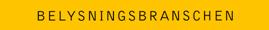 – Ungefär en fjärdedel av världens elförbrukning går till belysning. Bara i Sverige har Energimyndigheten räknat ut att samhället skulle kunna spara 6TWh per år, eller 6 miljarder kronor på att byta ut gammal belysning till moderna system med LED, säger Mats Holme, vd på Belysningsbranschen.LED-teknikens mest kända fördelar är lång livslängd och låg energiåtgång och den är lätt att styra när det gäller ljusnivå. En ytterligare fördel, som kanske inte är lika känd, är att man enkelt kan ställa in olika färgtemperaturer. Det påverkar människans välmående och hälsa.År 2002 upptäckte forskare vid Browns universitet i USA en tredje receptor i ögat. Den tredje receptorn kommunicerar direkt med den del av hjärnan som styr vår dygnsrytm och vår biologiska klocka. Tack vare upptäckten gick det äntligen att etablera ett samband mellan mänskligt välbefinnande och tillgången på ljus.– Dåligt ljus ger negativa effekter på människans biologiska rytm och kan leda till hälsoproblem. Att satsa på bra belysning i skolan, på kontor och i vården skulle inte bara spara på energi och miljön, utan också ge en mängd positiva effekter för människorna som ska vistas där, säger Mats Holme.3 snabba fördelar med LED-belysningEnergieffektivitetLång livslängdLätt att styra, både när det gäller ljusnivå och ljusets färgtemperatur. Mer fakta om LED hittar ni här.Fakta om belysning och energieffektivitetOmfattande forskning kring energibesparing visar att åtgärder inom belysningsområdet är det mest effektiva och mest ekonomiska sättet att minska koldioxidutsläppen.20–30 procent av den totala elkonsumtionen i företag och offentlig verksamhet går till belysning.Genom att byta ut gammal belysning mot ny, modern teknik kan man minska energiförbrukningen med upp till 80 procent från dag ett.Enligt Energimyndigheten har mer än 63 procent av kontoren, 67 procent av idrotts- anläggningarna, 73 procent av landets skolor och hela 82 procent av sjukhusen föråldrade belysningssystem.Skulle man installera smart belysning i hela landet skulle man spara lika mycket energi som producerades av alla vindkraftverk i Sverige 2011.För mer information
Mats Holme, vd Belysningsbranschen, 076-008 37 03
Mervi Rokka, kommunikationsansvarig, 070-211 45 41Om Belysningsbranschen
Belysningsbranschen är huvudorganisation för Sveriges tillverkare och importör av ljuskällor, belysningsarmaturer och komponenter. Vi har som verksamhetsmål att skapa intresse, sprida kunskap och verka för ökad kvalitet på belysning i den offentliga miljön. För mer information, besök vår hemsida www.belysningsbranschen.se